Weekly Homework					Name ____________________________________Monday, January 281.                                                                                          	     2.    3.                                                                    			     4.         Skip count by 6s:  24, 30, 36, 42, ____, _____, _____What do you notice about each multiple?Tuesday, January 29					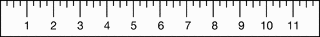 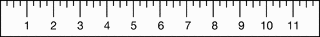                     Check your answer using the opposite operation.1.                                                    2.                                                                              		3.                                                                             	4.Divide each rectangle equally into fourths.  Show two different ways.  Weekly Homework					Name ____________________________________Wednesday, January 301.  				2.    3.                                                                                               4.        Thursday, January 31                                                                                          2. 3.                                                                                             